Basic Right Angle Trigonometry Notes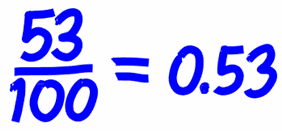 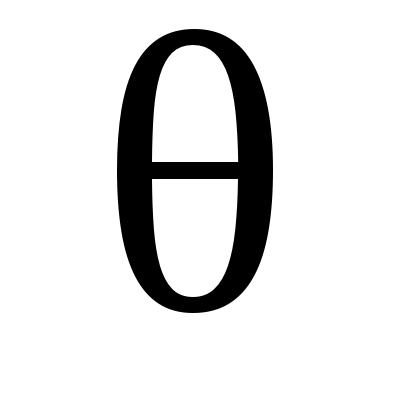 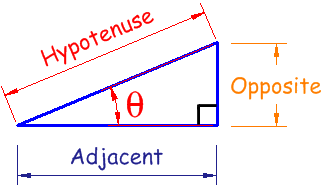 The Ratios: Sine, Cosine and Tangent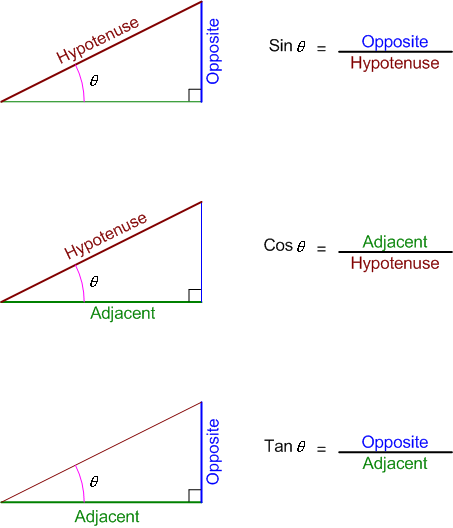 How to Remember Them: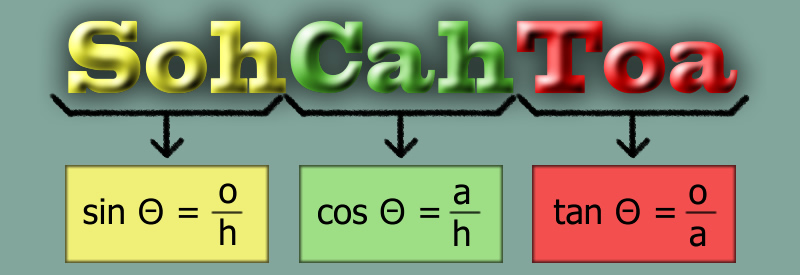 